In situ battery characterization in the home lab – project thesisIn a world with a growing demand for energy storage, for example for portable electronic devices and from renewable energy sources, batteries play a crucial role. To improve the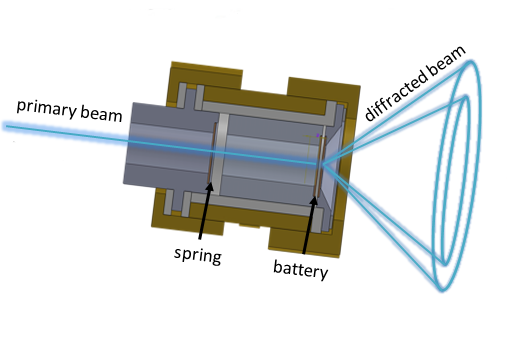 battery performances it is important to have an understanding of the structural evolution ofthe battery electrodes during cycling of the battery, since the phase transitions for exampleinfluences the kinetics and the voltage profile. It is of practical and economical importanceto be able to perform measurements at a home laboratory. Therefore an in situ setup making it possible to measure in situ x-ray diffraction data for battery materials has been developed.The setup was developed using the well-known cathode material LiMn1.5Ni0.5O4, comparing the home lab result with state-of-the-art synchrotron experiments1. As seen from Fig. 2 it is in the case of the spinel possible to differentiate between three distinct phase as the cathode is de-/lithiated.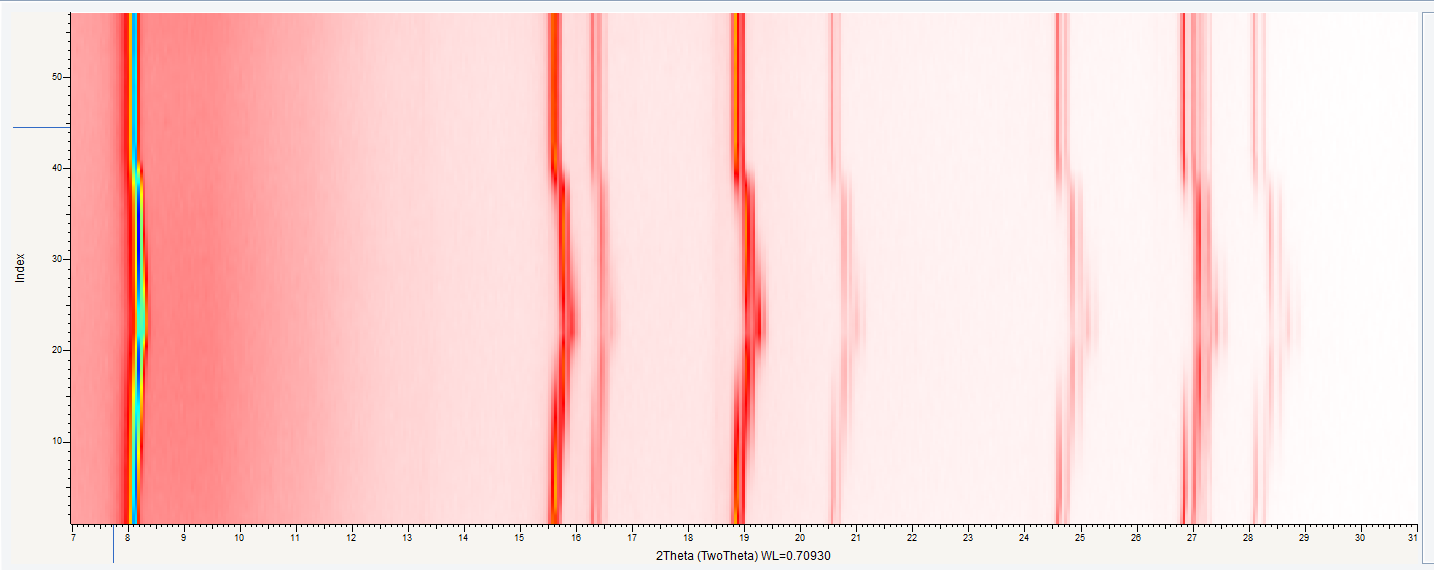 Figure : 2D plot diffractogram showing the structural change in LiMn1.5Ni0.5O4 upon de-/intercalation of lithium. It is plotted with the time evolution on the y-axis and 2θ on the x-axis.The set up was developed at the x-ray laboratory RECX, at the University of Oslo, Norway. The experiments were performed in transmission geometry with Mo radiation.1 Synthesis and characterization of novel cathode materials for Li batteries and their applications in Li batteries, PhD, P. Samarasingah